ČETVRTAK, 30.4.2020.Dragi moji!   Danas još budimo marljivi u rješavanju svojih obaveza u nastavi na daljinu, a sutra počinje produženi vikend. Sutra je 1.svibnja – Praznik rada!Zajedno naučimo što obilježavamo taj dan. O tome ćete čuti i u Školi na Trećem. Pažljivo pročitajte!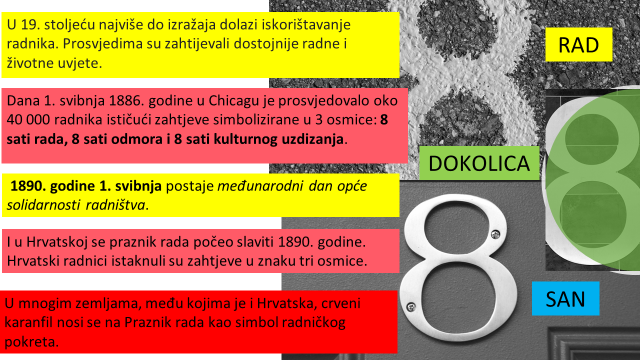 Pročitajmo bitne članke iz Opće deklaracije o ljudskim pravima, a odnose se na radnička prava.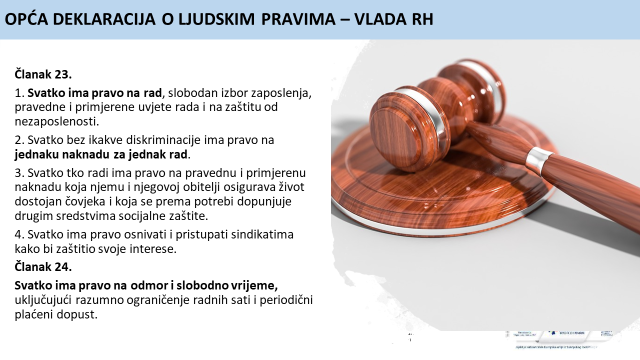 Krenimo jer nakon rada imamo pravo na odmor i slobodno vrijeme.PRIRODA I DRUŠTVO Uz obalu Jadranskog mora i na otocima rastu primorske vazdazelene biljke. Promotrite najpoznatije drveće.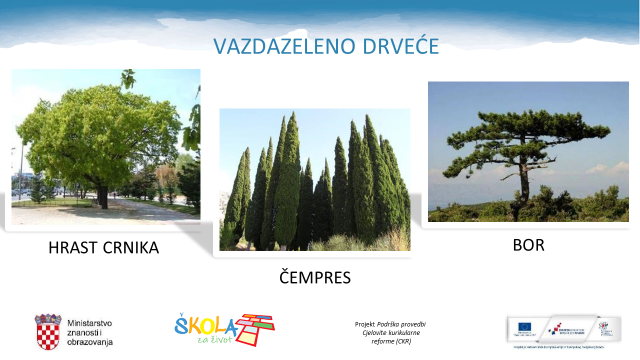 U moru su najčešće biljke različite alge.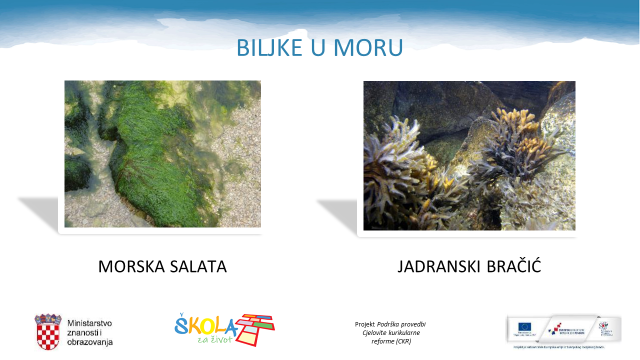 Neke životinje morskoga dna…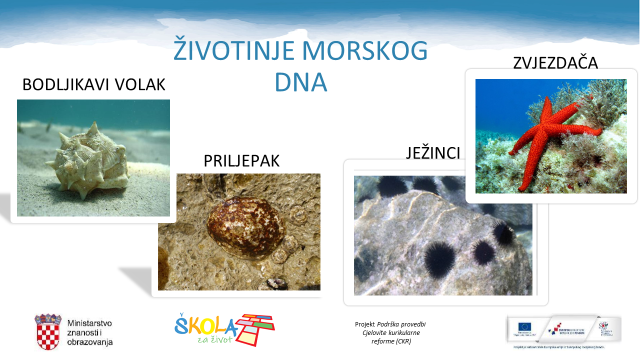 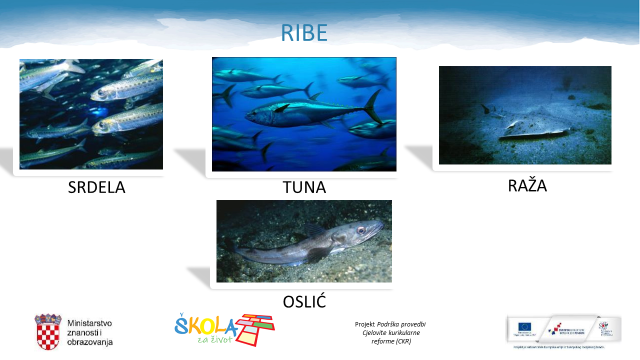 Pročitajte što o biljkama i životinjama uz more i u moru piše u udžbeniku na 48. i 49. str.O svakom živom biću koje se spominje, sastavite jedno pitanje u bilježnicu.Zatim najvažnije naučite i zapišite u bilježnicu. (Ne opterećujte se fotografijama. Ako ih imate, zalijepite).Sve dobro ponovite uz kviz.	https://view.genial.ly/5e834e9fba81d90dfb1e0241HRVATSKI  JEZIKPričali ste mi već o doživljajima kad ste prvi puta došli na more.Pročitajte tekst Prvi put vidjeti more, a zatim riješite kviz.Prvi put vidjeti more - tekstPrvi put vidjeti more - kvizTaj tekst imate i u čitanci na 161. str. Usmeno odgovorite na pitanja ispod teksta.U bilježnicu prepišite rečenice koje opisuju krajolik na slikovit način, zatim napišite pravilo. Ne zaboravite naslov!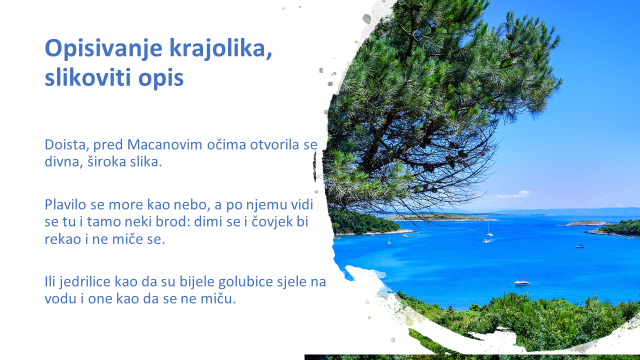 Opis kojim prikazujemo naš osobni doživljaj, a obiluje pridjevima, usporedbama i slikovitim izrazima, nazivamo slikoviti opis.Riješite radnu bilježnicu na 118. str. Fotografirajte i pošaljite mi u poruci.MATEMATIKAPonovit ćemo pisano dijeljenje jednoznamenkastim brojem.Pohvaljujem trud u usvajanju skraćenog postupka pisanog dijeljenja.Molim vas da se svi više trudite u lijepom i pravilnom pisanju brojki.Riješite 107. i 108. str. u radnoj bilježnici.Prepišite u bilježnicu i riješite sljedeće zadatke:Pisano podijeli i rezultat provjeri množenjem.          345 275 : 3 =        876 906 : 6 =        123 879 : 9 = 435 : 8 =        315 282 : 2 =        768 913 : 7 =Zbroj brojeva 98 567 i 67 935 pisano podijeli s 9.Umnožak brojeva 7 328 i 39 pisano podijeli s 5. U rasadnicima je posađeno ukupno 427 935 lukovica tulipana. Svi tulipani ravnomjerno su raspoređeni u tri rasadnika. Koliko je tulipana u svakom rasadniku?Svoj uradak u bilježnici snimite i pošaljite mi u poruci.TZKVježbamo uz poznate sportaše u Školi na Trećem.Pred nama je produženi vikend.Pomognite roditeljima u poslovima. Pješačite, hodajte, trčite, igrajte se s braćom, izmišljajte nove igre, budite na svježem zraku…Odmorite se.                          Pozdravljam vas i želim svako dobro!	Vaša učiteljica PavicaZa one koji žele više!Pronađi parove zastava Europske unije okretanjem kartica. Zastave EU - igra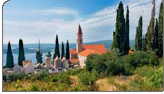 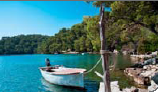 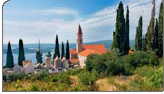 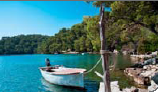 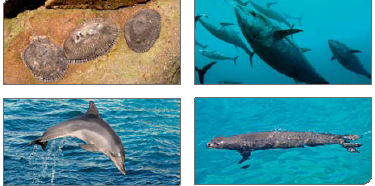 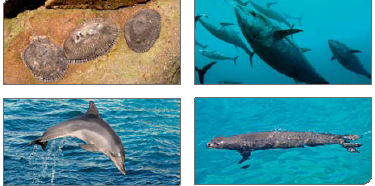 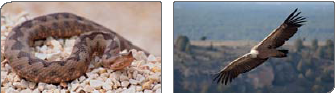 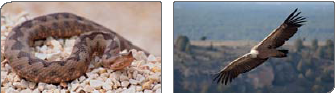 